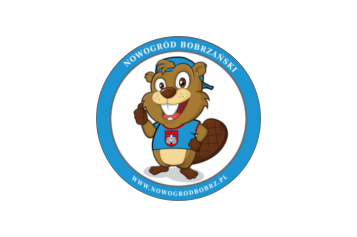 Formularz zgłoszenia udziału w „III Biegu Bobra 2017” oraz oświadczenie o stanie zdrowiaNowogród Bobrzański 26 sierpnia 2017 rokuJa niżej podpisany zgłaszam swój udział w „III Biegu Bobra 2017” w dniu 26 sierpnia 2017 r. w Nowogrodzie Bobrzańskim.Jednocześnie oświadczam, że:Uczestniczę w „III Biegu  Bobra 2017” na własną odpowiedzialność.Mój stan zdrowia oraz kondycja fizyczna pozwalają mi na uczestnictwo w biegu.  Podczas biegu zobowiązuję się postępować według odpowiednich zasad bezpieczeństwa, zdrowia własnego i innych uczestników biegu oraz zachowywać zasady fair play. Zwalniam z wszelkiej odpowiedzialność organizatorów biegu tj. Burmistrza Nowogrodu Bobrzańskiego oraz MGOKSIR w Nowogrodzie Bobrzańskim na wypadek strat, zranień, utraty zdrowia lub szkód związanych z moim uczestnictwem w „III Biegu  Bobra 2017”.Zapoznałem się z treścią Regulaminu „III Biegu Bobra 2017” oraz jestem świadomy jego postanowień i w pełni je akceptuję.Zgodnie z ustawą z dnia 29 sierpnia 1997 r. o Ochronie danych osobowych (Dz. U. 2016 r. poz. 922.) wyrażam/my zgodę na przetwarzanie moich danych osobowych dla potrzeb organizacji „III Biegu Bobra 2017”. Administratorem danych osobowych jest MGOKSiR ul. Pocztowa 7, 66-010 Nowogród Bobrzański. Głosujący ma prawo dostępu do treści swoich danych oraz ich poprawiania i wymazania.Zgadzam się na publikację mojego wizerunku w związku z promocją i materiałami medialnymi. Nie będę wnosił żadnych roszczeń finansowych związanych z tego typu publikacjami.          ……………………………………………..					              …………………………………………..Data						Czytelny podpisNumer startowy uczestnika(pole wypełnia Organizator)…………………………….Imię i nazwisko osoby biorącej udział w „III Biegu Bobra 2017”………………………………………………………………